ЧЕРКАСЬКА ОБЛАСНА РАДАГОЛОВАР О З П О Р Я Д Ж Е Н Н Я16.11.2020                                                                                        № 463-рПро надання одноразовоїгрошової допомогиВідповідно до статті 56 Закону України «Про місцеве самоврядування
в Україні», рішень обласної ради від 29.12.2006 № 7-2/V «Про затвердження Положення про порядок та умови надання обласною радою одноразової грошової допомоги» (зі змінами), від 20.12.2019 № 34-47/VІI «Про обласний бюджет Черкаської області на 2020 рік» (зі змінами), враховуючи відповідні заяви депутатів обласної ради:1. Виділити виконавчому апарату обласної ради кошти в сумі 68 630,00 грн (головний розпорядник коштів – обласна рада, КПКВК 0113242 «Інші заходи у сфері соціального захисту і соціального забезпечення»)
для надання одноразової грошової допомоги громадянам за рахунок коштів обласного бюджету:2. Фінансово-господарському відділу виконавчого апарату обласної ради провести відповідні виплати.3. Контроль за виконанням розпорядження покласти на керівника секретаріату обласної ради ПАНІЩЕВА Б.Є. та начальника фінансово-господарського відділу, головного бухгалтера виконавчого апарату обласної ради РАДЧЕНКО Л.Г.Перший заступник голови						В. ТАРАСЕНКО1Андрушко Володимир Миколайович,Христинівський р-н, смт Верхнячка860,002Атаманюк Сергій Павлович, м. Тальне1000,003Веремюк Людмила Леонідівна, Уманський р-н, с. Кочубіївка15300,004Дядченко Валентина Григорівна,Звенигородський р-н, с. Шевченкове5000,005Керносенко Олександр Петрович,Смілянський р-н, с. Самгородок5000,006Козин Віталій Григорович, Канівський р-н, с. Буда Горобіївська5000,007Мазуркевич Валентина Вікторівна, м. Христинівка860,008Майстренко Сергій Анатолійович,Христинівський р-н, с. Христинівка860,009Поліщук Віктор Іванович, м. Звенигородка14300,0010Смажелюк Юлія Андріївна, Христинівський р-н, с. Христинівка860,0011Ткаченко Наталія Володимирівна, м. Черкаси8120,0012Чернюк Ганна Віталіївна, м. Черкаси10000,0013Шахматова Юлія Анатоліївна, Уманський р-н, с. Орадівка1470,00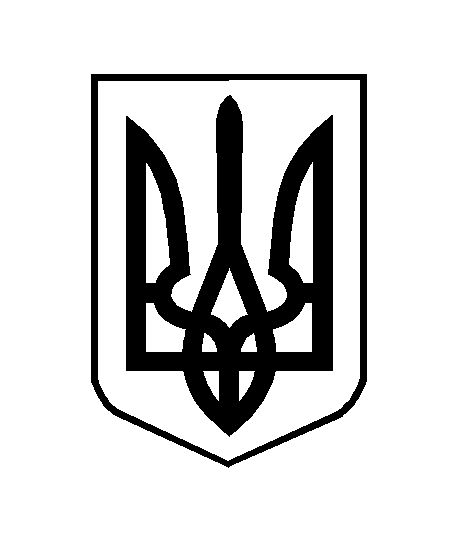 